Центр «Мой Бизнес» - это центр оказания комплекса услуг для предпринимателей и юридических лиц, в котором представители бизнеса могут получить услуги и поддержку по принципу «одного окна», включая:Консультирование предпринимателей по вопросам регистрации, организации и развития бизнеса;Составление бизнес-плана;Организация специализированного обучения;Проведение маркетинговых исследований;Поручительство по банковским кредитам при недостаточности залога;Финансовый или управленческий аудит;Патентные услуги;Конференц-зал, переговорные комнаты;Обеспечение участия в выставочно-ярмарочных мероприятиях;Консультирование по вопросам сертификации, декларирования продукции;Подбор финансирования – кредиты, лизинг, микрозаймы на льготных условиях;Адрес: г. Иркутск, ул. Рабочая 2а/4, 1-ый этаж, Центр «Мой Бизнес».Тел.: +7 (3952) 202102Сайт: mb38.ru Мы в соц.сетях: 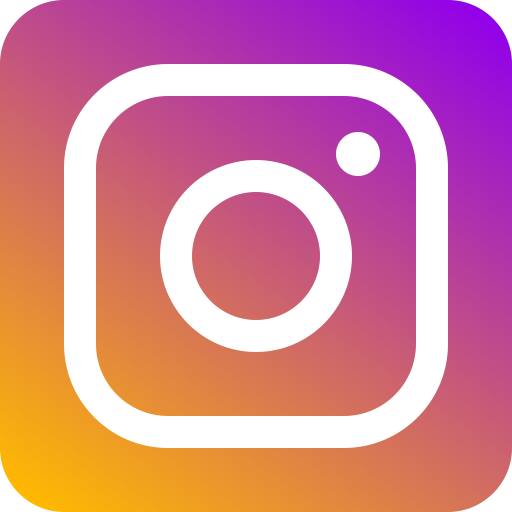 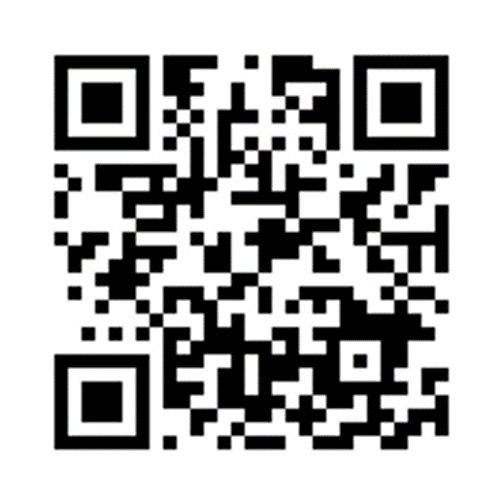 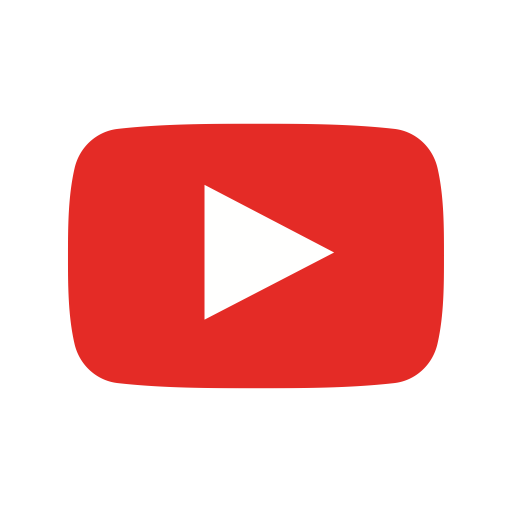 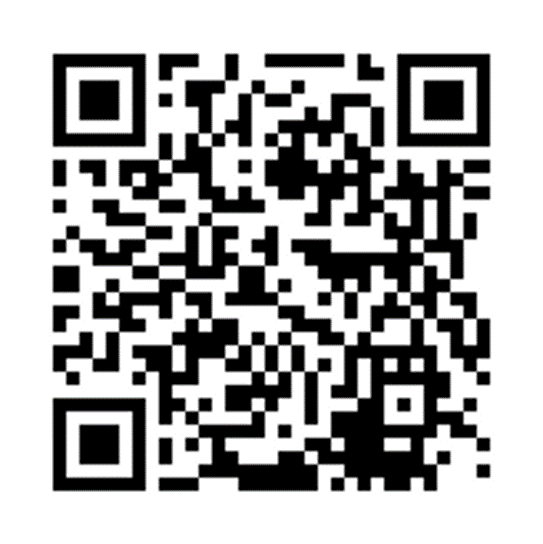 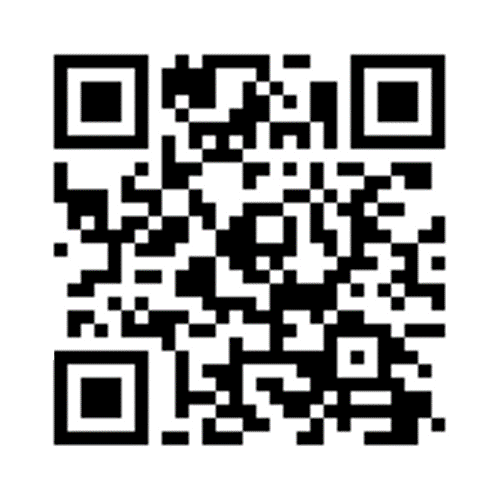 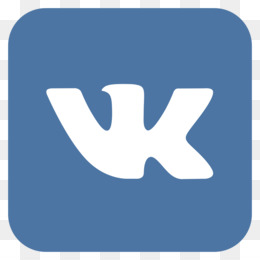 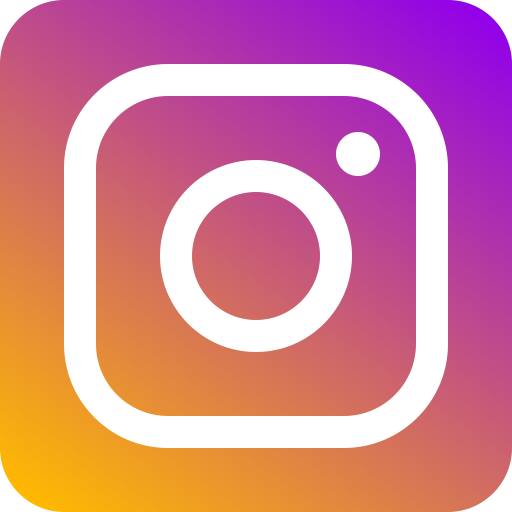 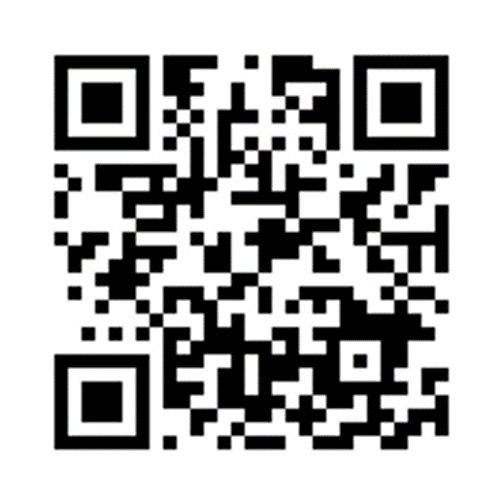 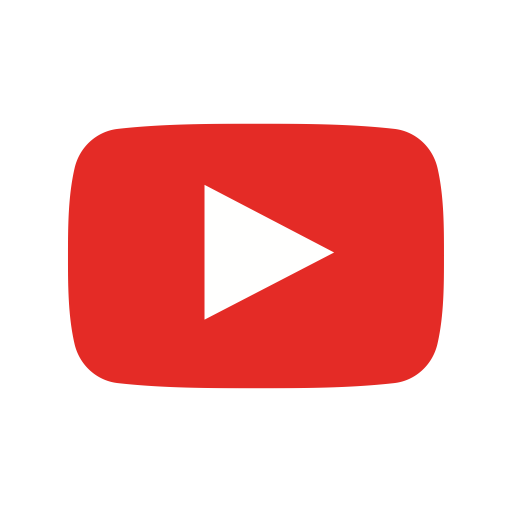 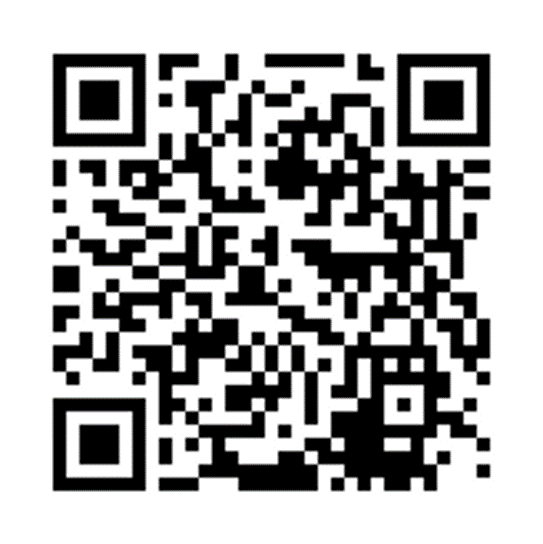 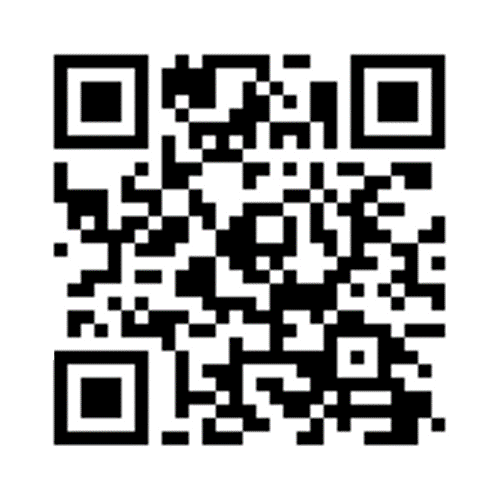 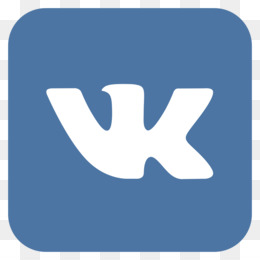 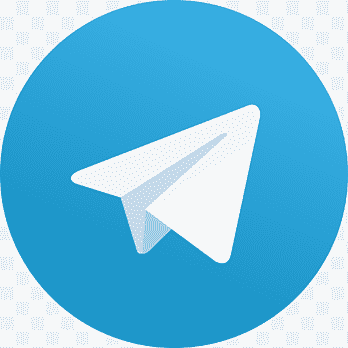 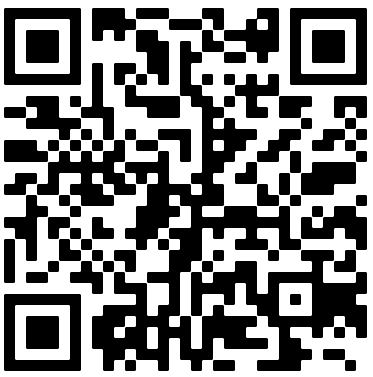 